Junior Infant Booklist – Mrs E Leech: September 2021Gorey Central SchoolBook Rental Fee: €25 /PHOTOCOPYING & 24hr pupil insurance: €45 (Please bring this money in a sealed, named envelope on the first day of term.)Literacy:		*Ready to Write A1-Junior Infants (EDCO)*                                     		                           *Sounds make Words-Junior Infants - 42 Sounds (Folens)*                           Numeracy:		* Sum Detective (Folens)*					             Gaeilge:		*Bua Na Cainte A (EDCO)*						 Edco		NB Only books marked with an asterisk * will be purchased with the Book Rental Fee. All other books or stationery below this line must be bought by parents / guardiansCOPIES and FOLDERS: 	 (Please refer to reference pictures on reverse)1 x A4 flat  clear plastic folder1 x A5 flat plastic folder2 x A4 flat cardboard envelope folders				1 Sum Copy Book (40 pages, 20mm squares)				1 Project Book (40 pages No.15A)EACH CHILD NEEDS: 	             3 HB Writing pencils				1 Rubber 				1 packet 12 Crayola Twistable Crayons (NB no markers)				2 Large Pritt Stick				1 Sharpener	All books, copies and folders must be clearly named BEFORE the beginning of the new term.Junior InfantCopies and Folders reference picturesJunior InfantCopies and Folders reference pictures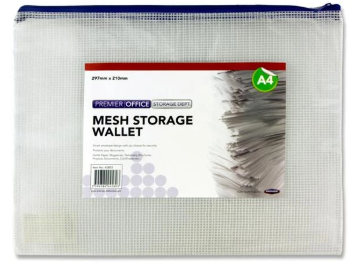 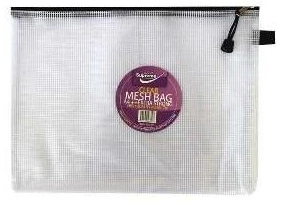 1 x A4 flat plastic folder1 x A5 flat plastic folder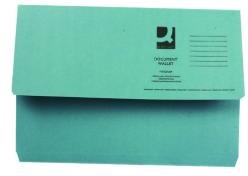 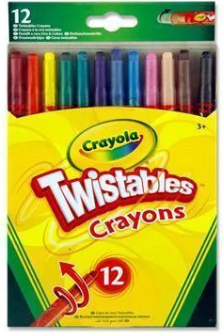 2 x A4 flat cardboard size folders12 Crayola Twistable Crayons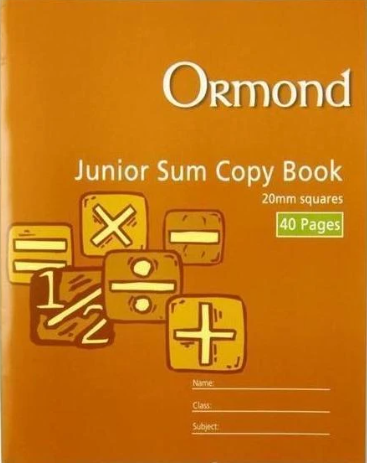 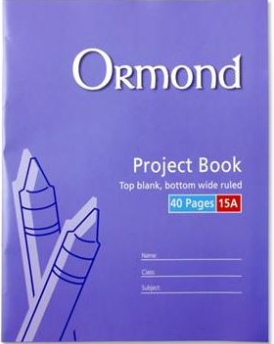 1 x Sum Copy Book(40 pages, 20mm squares)1 x Project Book(40 pages, No. 15A)